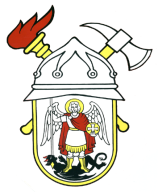 JAVNA VATROGASNA POSTROJBAGRADA ŠIBENIKAPut groblja 222000 ŠibenikOIB 28392388169KLASA: 007-03/22-01/02URBROJ: 2182/01-7-1-04-22-1Šibenik, 27. travnja 2022.                                                   				ČLANOVIMA VATROGASNOG VIJEĆA                                                                    				JAVNE VATROGASNE POSTROJBE                                                          			GRADA ŠIBENIKA PREDMET:  Sjednica Vatrogasnog vijeća Javne vatrogasne postrojbe grada ŠibenikaDana 28. travnja 2022. godine, posredstvom elektroničke pošte, a sukladno Poslovniku o radu vatrogasnog vijeća Javne vatrogasne postrojbe grada Šibenika, održati će se 19. sjednica Vatrogasnog vijeća sa sljedećimDNEVNIM REDOMUsvajanje zapisnika sa 18. sjednice Vatrogasnog vijeća od 31. siječnja 2022. godine,1. izmjene i dopune Plana nabave roba, usluga i radova JVP grada Šibenika za 2022. godinu,Odluka o početku postupka jednostavne odijela za gašenje požara otvorenog prostora,Odluka o početku postupka jednostavne nabave usluga održavanja i popravaka vatrogasnih vozila,Razno.JAVNA VATROGASNA POSTROJBA  GRADA ŠIBENIKA             VATROGASNO VIJEĆE                    PREDSJEDNIK					                              Tomislav Banovac